.No Tags or RestartsSec 1 Rumba box making 1/8th turn left.Sec 2 Side, together, forward, hold, (making 1/8th turn left.) Charleston, hold.Sec 3 Mambo back, hold, shuffle forward, hold.Sec 4 1/2 turn right, step left forward, 3 quick runs forward, hold.Happy DancingContact Email: danceade@hotmail.co.ukMidlers Way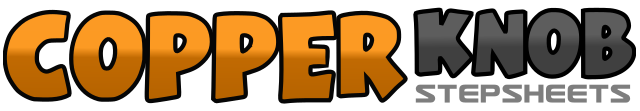 .......Count:32Wall:4Level:Absolute Beginner.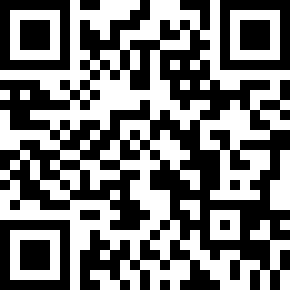 Choreographer:Adrian Churm (UK) - March 2016Adrian Churm (UK) - March 2016Adrian Churm (UK) - March 2016Adrian Churm (UK) - March 2016Adrian Churm (UK) - March 2016.Music:Tell Him - Bette Midler : (Album: It's The Girls)Tell Him - Bette Midler : (Album: It's The Girls)Tell Him - Bette Midler : (Album: It's The Girls)Tell Him - Bette Midler : (Album: It's The Girls)Tell Him - Bette Midler : (Album: It's The Girls)........1 - 4Step left foot to the side, close next to left, step left foot forward, hold.5 - 8Step right foot to the side, close left next to right, making an 1/8th turn left step right foot back, hold.1 - 4Step left foot to the side, close right next to left, making an 1/8 turn left step left foot forward, hold.5 - 8Swing right foot around to touch forward, hold, swing right foot around to step back, hold.1 - 4Rock left foot back, recover forward onto right, step left foot forward, hold.5 - 8Shuffle forward R,L,R, hold1 - 4Step left foot forward, make a 1/2 turn right (weight ends forward on right) step left foot forward, hold.5 - 8Run forward ,R,L,R (small steps) hold.